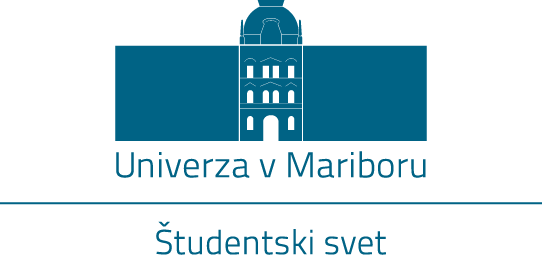 Obr. K-ČLADOBRAZEC ZA KANDIDATURO ZA ČLANA LETNIKA, ABSOLVENTOV IN DOKTORSKIH ŠTUDENTOV Podatki o kandidatu/kiČlan volilnega organa ne more biti kandidat za člana in kandidirati na volitvah.IZJAVA KANDIDATA/KANDIDATKE:S podpisom te vloge izjavljam (ustrezno označi): da kandidiram za člana Študentskega sveta volilne enote:1. letnik (1. let. I. st. bolonjskih št. programov in 1. let. EMAG)2. letnik (2. let. I. st. bolonjskih št. programov in 2. let. EMAG)3. letnik (3. let. I. st. bolonjskih št. programov in 3. let. EMAG)4. letnik (1. let. II. st. bolonjskih št. programov, 4. let. I. st. bolonjskih št. programov (4+1), 4. let. EMAG)5. letnik (2. let. II. st. bolonjskih št. programov, 1. let. II st. bolonjskih študijskih programov (4+1), 5. let. EMAG)6. letnik (EMAG)absolventidoktorski študentidislocirana enotada sem seznanjen z vsebino naslednjih aktov:Statuta Univerze v Mariboru (Statut UM-UPB12),Pravilnika o delovanju in sestavi študentskih svetov (Obvestila UM, št. XXXV-5-2017),Sklepom o razpisu volitev v Študentske svete članic in drugih članic UM, z dne 1. 10. 2019.Seznanjen/a sem, da bo Univerza v Mariboru osebne podatke izvoljenih kandidatov obdelovala izključno za namen delovanja v študentskem svetu članice, tj. za potrebe opravljanja del in nalog kot jih določa Pravilnik.Obvezne priloge k temu obrazcu so:izvirnik potrdila o vpisu kandidata / kandidatke;izjava o varovanju osebnih podatkov (O_IVOP_ŠS). Ime in priimekTelefon / e- pošta                                                    @student.um.si                                                    @student.um.siFakulteta / letnik študijaKraj in datumLastnoročni podpis kandidata/ke